Утверждено распоряжением Контрольно-счетной палаты г. Владикавказ от 20.03.2020 № 56-рЗаключение № 23 от 20.03.2020 г.на проект решения Собрания представителей г. Владикавказ«О принятии государственного имущества в муниципальную собственность города Владикавказа»1. Основание для проведения экспертно-аналитического мероприятия: пункт 2.10 Плана работы Контрольно-счетной палаты г. Владикавказ на 2020 год, распоряжение Контрольно-счетной палаты г. Владикавказ от 16.03.2020 № 50-р «О проведении экспертно-аналитического мероприятия «Экспертиза проекта решения Собрания представителей г. Владикавказ «О принятии государственного имущества в муниципальную собственность города Владикавказа».2. Цель экспертно-аналитического мероприятия: выявление или подтверждение отсутствия нарушений и недостатков проекта решения Собрания представителей г. Владикавказ «О принятии государственного имущества в муниципальную собственность города Владикавказа».3. Предмет экспертно-аналитического мероприятия: экспертиза проекта решения Собрания представителей г. Владикавказ «О принятии государственного имущества в муниципальную собственность города Владикавказа».4. Перечень нормативных правовых актов, использованных и проанализированных в процессе проведения экспертно-аналитического мероприятия:Федеральный закон Российской Федерации от 06.10.2003 № 131-ФЗ «Об общих принципах организации местного самоуправления в Российской Федерации», Федеральный закон от 22.08.2004 № 122-ФЗ «О внесении изменений в законодательные акты Российской Федерации и признании утратившими силу некоторых законодательных актов Российской Федерации в связи с принятием федеральных законов «О внесении изменений и дополнений в Федеральный закон «Об общих принципах организации законодательных (представительных) и исполнительных органов государственной власти субъектов Российской Федерации» и «Об общих принципах организации местного самоуправления в Российской Федерации», Федеральный закон от 25.12.2008 № 273-ФЗ «О противодействии коррупции», Федеральный закон от 17.07.2009 № 172-ФЗ «Об антикоррупционной экспертизе нормативных правовых актов и проектов нормативных правовых актов», Закон Республики Северная Осетия-Алания от 15.06.2009 № 16-РЗ «О противодействии коррупции в Республике Северная Осетия-Алания», Закон Республики Северная Осетия-Алания от 25.04.2006 № 24-РЗ «О местном самоуправлении в Республике Северная Осетия-Алания», Положение о мерах по противодействию коррупции в муниципальном образовании г. Владикавказ (Дзауджикау), утвержденное решением Собрания представителей г. Владикавказ от 03.07.2012 № 35/36, Устав муниципального образования г. Владикавказ (Дзауджикау), Положение о порядке управления и распоряжения муниципальной собственностью муниципального образования город Владикавказ (Дзауджикау), утвержденное решением Собрания представителей г. Владикавказ от 02.07.2013 № 44/52, обращение министра государственного имущества и земельных отношений РСО-Алания Тедеева Р.З. от 06.03.2020 № 1621п.5. Сроки проведения экспертно-аналитического мероприятия с 16.03.2020 по 24.03.2020.6. Результаты экспертно-аналитического мероприятия:Проект решения Собрания представителей г. Владикавказ «О принятии государственного имущества в муниципальную собственность города Владикавказа» (далее – проект) направлен Управлением муниципального имущества и земельных ресурсов АМС г. Владикавказа в Контрольно-счетную палату г. Владикавказ 16.03.2020 (исх. № 27/420).В соответствии со статьей 1 проекта предлагается принять из государственной собственности РСО-Алания в муниципальную собственность города Владикавказ следующее имущество:- нежилое здание – пристройка к зданию МБДОУ Детский сад № 86 г. Владикавказ, кадастровый номер 15:09:0040501:3649, площадью 593,8 кв. м, расположенное по адресу: РСО-Алания, г. Владикавказ, ул. Весенняя, 34 «Б», балансовой стоимостью 34 074 465,00 рублей; - объекты движимого имущества общей балансовой стоимостью 610 534,00 рублей.Передача недвижимого имущества (сооружений), находящегося в собственности РСО-Алания в муниципальную собственность города Владикавказа осуществляется на основании обращения министра государственного имущества и земельных отношений РСО-Алания от 06.03.2020 № 1621п.7. Выводы:При проведении экспертизы, руководствуясь законодательными актами Российской Федерации, Республики Северная Осетия-Алания, муниципальными правовыми актами муниципального образования г. Владикавказ, Контрольно-счетная палата г. Владикавказ приходит к следующим выводам:Передача указанного государственного имущества в собственность муниципального образования города Владикавказа осуществляется в соответствии с Федеральным законом от 06.10.1999 № 184-ФЗ «Об общих принципах организации законодательных (представительных) и исполнительных органов государственной власти субъектов Российской Федерации», Федеральным законом от 06.10.2003 № 131-ФЗ «Об общих принципах организации местного самоуправления в Российской Федерации», Положением о порядке управления и распоряжения муниципальной собственностью муниципального образования город Владикавказ (Дзауджикау), утвержденным решением Собрания представителей г. Владикавказ от 02.07.2013 № 44/52.В соответствии со статьями 16, 50 Федерального закона от 06.10.2003 № 131-ФЗ «Об общих принципах организации местного самоуправления в Российской Федерации» передаваемое имущество предназначено для решения вопросов местного значения.Представленная выписка из Единого государственного реестра недвижимости об объекте недвижимости в отношении предлагаемого к передаче недвижимого имущества, подтверждает право собственности Республики Северная Осетия-Алания на нежилое здание – пристройка к зданию МБДОУ Детский сад № 86 г. Владикавказ, кадастровый номер 15:09:0040501:3649, площадью 593,8 кв. м, расположенное по адресу: РСО-Алания, г. Владикавказ, ул. Весенняя, 34 «Б». Каких-либо коррупциогенных факторов в рассматриваемом проекте не выявлено.Таким образом, Контрольно-счетная палата г. Владикавказ считает, что подготовленный УМИЗР АМС г. Владикавказа проект решения Собрания представителей г. Владикавказ «О принятии государственного имущества в муниципальную собственность города Владикавказа» может быть принят.Аудитор                                                                                                                                                А.Икаев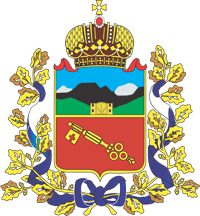 Республика Северная Осетия-АланияКОНТРОЛЬНО-СЧЕТНАЯ ПАЛАТАМУНИЦИПАЛЬНОГО ОБРАЗОВАНИЯ ГОРОД ВЛАДИКАВКАЗ (ДЗАУДЖИКАУ)Республика Северная Осетия-АланияКОНТРОЛЬНО-СЧЕТНАЯ ПАЛАТАМУНИЦИПАЛЬНОГО ОБРАЗОВАНИЯ ГОРОД ВЛАДИКАВКАЗ (ДЗАУДЖИКАУ)Республика Северная Осетия-АланияКОНТРОЛЬНО-СЧЕТНАЯ ПАЛАТАМУНИЦИПАЛЬНОГО ОБРАЗОВАНИЯ ГОРОД ВЛАДИКАВКАЗ (ДЗАУДЖИКАУ)